Цель урока:Обучающие:привести в систему теоретические знания по теме "Четырехугольники";закрепить навыки решения задач по данной теме;определить сферы практического применения знаний.Развивающие:развивать мыслительные операции (проведение аналогии, анализ, синтез);развивать пространственное мышление;развивать логическое мышление.Воспитывающие:прививать чувство коллективизма, умение выслушивать ответы товарищей;прививать интерес к предмету.Тип урока: систематизация знаний по теме "Четырехугольники".Форма урока: общественный смотр знаний Оборудование урока:компьютер;интерактивная доскадоска;презентация к уроку;раздаточный материал;карточки с задачами;листы с готовыми чертежами;Презентация проводится в первой половине урока и помогает систематизировать теоретические знания в игровой форме.ХОД УРОКАОРГАНИЗАЦИОННЫЙ МОМЕНТВСТУПЛЕНИЕ:"Дорогие ребята! Я надеюсь, что этот урок пройдет интересно, с большой пользой для всех. Очень хочу, чтобы тот, кто еще равнодушен к царице всех наук, с нашего урока ушел с глубоким убеждением, что геометрия - интересный и нужный предмет.Французский писатель XIX столетия Анатоль Франс однажды заметил: "Учиться можно только весело: Чтобы переваривать знания, надо поглощать их с аппетитом".Сегодня на уроке проведем общественный смотр знаний по теме "Четырехугольники". ПЛАН УРОКА. Урок пройдет в три этапа:Повторение основных положений теории по теме "Четырехугольники ";Применение знаний на практике. Решение задач.Итоги урока.ОСНОВНАЯ ЧАСТЬБлиц опрос ( На бланке ответов наносят знаки --, если ответ отрицательный, и знак + , если ответ положительный, на остальные вопросы записывается ответ. ПрезентацияПриложение 1Черный ящик. По одному члену команды по очереди выбирают фигуру из черного ящика и отвечают на вопросы. Фигуры на отдельных листах.Приложение 21)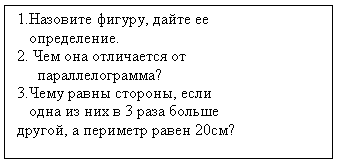  2)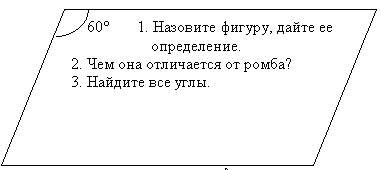  3)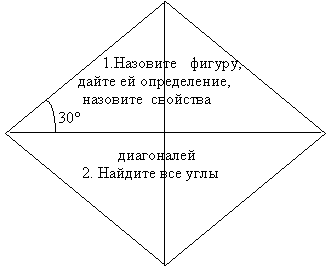 4)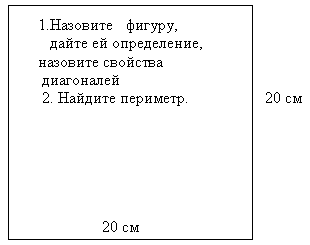 5)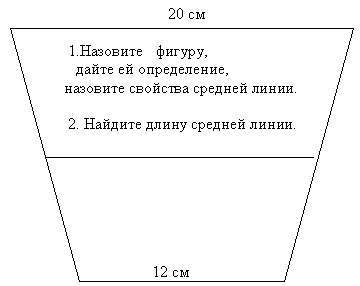 6)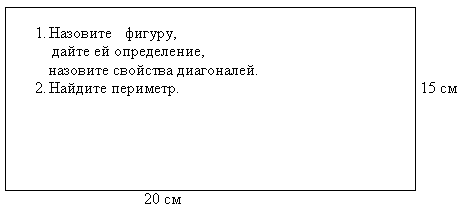 Решение задач. Каждая группа  получает карточки с задачами. Решают эти задачи в группе  за определенное время и коментируют у доски.Приложение 3Конкурс художников. Каждая группа за определенное время рисует фигуру, состоящую из различных геометрических фигур.Готовый рисунок вывешивают на доске.Домашнее задание на тему: "Четырехугольники вокруг нас".Каждая группа  делает сообщение о практическом применении четырехугольников.Команда IВ хирургическом отделении для пересадки кожи применяют специальную машинку, которая вырезает кожу в виде квадратов. Их располагают на обожженном участке в шахматном порядке, так как кожа имеет свойство расти во всех направлениях. Со временем промежутки между квадратами зарастают.Игроки, играя в шахматы, фигуры по квадратам передвигают.Команда IIВ жизни параллелограмм - это рамы велосипедов, мотоциклов, где для жёсткости проведена диагональКоманда IIIПрямоугольник несёт красоту, чёткость, стройность.Оглянитесь вокруг: стены, пол, потолок, поверхность стола, футбольное поле, грани карандашей, даже записная книжка - все это прямоугольники. Реечный домкрат для легковых автомобилей имеет форму ромба.ИТОГИ УРОКАУчитель  подводит итоги урока  и выставляет отметки за работу на уроке. (Оценивают не только по занятому месту, но и по степени активности членов групп, опираясь на мнение руководителя группы)ЗАКЛЮЧИТЕЛЬНЫЙ ЭТАПМне хочется познакомить вас со старинной игрой "Танграм". Она пришла к нам из Китая, поэтому часто ее называют "китайской головоломкой". Зародилась она 4000 лет назад (игра старше, чем шахматы). Китайцы с помощью этой игры обучали детей геометрии. Попробуйте из 7 частей квадрата составить различные виды четырехугольников. Кто справиться с этим заданием, тот по имеющимся силуэтам может составить фигуры курочки, гуся и т. д."Домашнее заданиеВыполните практическую работу: разрежьте квадрат для составления четырех фигурок из Танграма: 2 - по образцу, 2 - придумайте сами. Наклейте части на бумагу.